 医  疗 广 告 审 查 证 明注：本审查证明原件须与《医疗广告成品样件》审查原件同时使用方具有效力。（注意事项见背面）                   （审查机关盖章）                                   2024年03月22日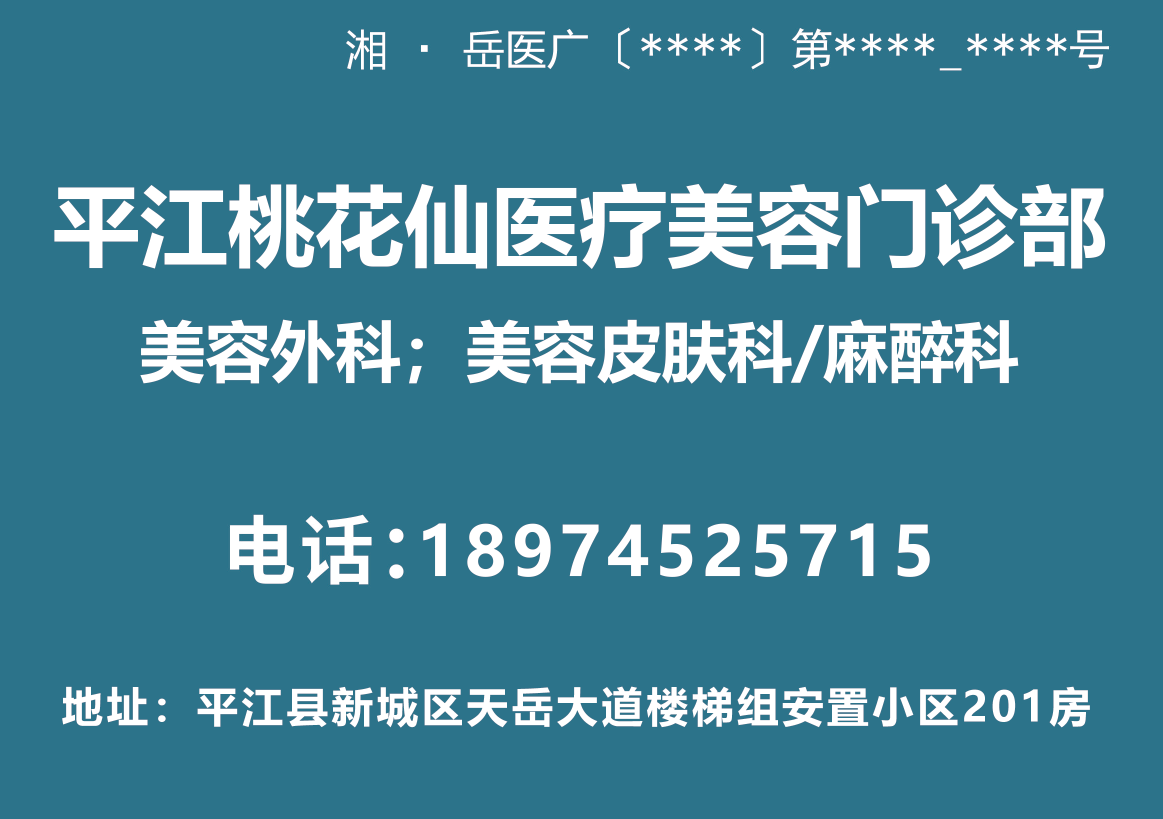 医 疗 机 构第 一 名 称平江桃花仙医疗美容门诊部平江桃花仙医疗美容门诊部平江桃花仙医疗美容门诊部平江桃花仙医疗美容门诊部平江桃花仙医疗美容门诊部平江桃花仙医疗美容门诊部平江桃花仙医疗美容门诊部平江桃花仙医疗美容门诊部平江桃花仙医疗美容门诊部《医疗机构执业许可证》登记号PDY10036-143062617D1542PDY10036-143062617D1542PDY10036-143062617D1542PDY10036-143062617D1542法 定 代 表 人（主要负责人）法 定 代 表 人（主要负责人）法 定 代 表 人（主要负责人）龚权龚权《医疗机构执业许可证》登记号PDY10036-143062617D1542PDY10036-143062617D1542PDY10036-143062617D1542PDY10036-143062617D1542身  份  证  号身  份  证  号身  份  证  号433022198310074716433022198310074716医疗机构地址平江县新城区天岳大道楼梯组安置小区201房平江县新城区天岳大道楼梯组安置小区201房平江县新城区天岳大道楼梯组安置小区201房平江县新城区天岳大道楼梯组安置小区201房平江县新城区天岳大道楼梯组安置小区201房平江县新城区天岳大道楼梯组安置小区201房平江县新城区天岳大道楼梯组安置小区201房平江县新城区天岳大道楼梯组安置小区201房平江县新城区天岳大道楼梯组安置小区201房所有制形式私人私人私人私人私人医疗机构类别医疗机构类别医疗机构类别医疗美容门诊部诊 疗 科 目美容外科;美容皮肤科  /麻醉科******美容外科;美容皮肤科  /麻醉科******美容外科;美容皮肤科  /麻醉科******美容外科;美容皮肤科  /麻醉科******美容外科;美容皮肤科  /麻醉科******美容外科;美容皮肤科  /麻醉科******美容外科;美容皮肤科  /麻醉科******美容外科;美容皮肤科  /麻醉科******美容外科;美容皮肤科  /麻醉科******床位数66接诊时间9:00-18:009:00-18:009:00-18:00联 系 电 话联 系 电 话07306266001广 告 发 布媒 体 类 别网络网络网络网络网络网络广告时长（影视、声音）广告时长（影视、声音）0秒审 查 结 论审 查 结 论按照《医疗广告管理办法》(国家工商行政管理总局、卫生部令第26号，2006年11月10日发布)的有关规定，经审查，同意发布该医疗广告（具体内容和形式以经审查同意的广告成品样件为准）。本医疗广告申请受理号：20240017号按照《医疗广告管理办法》(国家工商行政管理总局、卫生部令第26号，2006年11月10日发布)的有关规定，经审查，同意发布该医疗广告（具体内容和形式以经审查同意的广告成品样件为准）。本医疗广告申请受理号：20240017号按照《医疗广告管理办法》(国家工商行政管理总局、卫生部令第26号，2006年11月10日发布)的有关规定，经审查，同意发布该医疗广告（具体内容和形式以经审查同意的广告成品样件为准）。本医疗广告申请受理号：20240017号按照《医疗广告管理办法》(国家工商行政管理总局、卫生部令第26号，2006年11月10日发布)的有关规定，经审查，同意发布该医疗广告（具体内容和形式以经审查同意的广告成品样件为准）。本医疗广告申请受理号：20240017号按照《医疗广告管理办法》(国家工商行政管理总局、卫生部令第26号，2006年11月10日发布)的有关规定，经审查，同意发布该医疗广告（具体内容和形式以经审查同意的广告成品样件为准）。本医疗广告申请受理号：20240017号按照《医疗广告管理办法》(国家工商行政管理总局、卫生部令第26号，2006年11月10日发布)的有关规定，经审查，同意发布该医疗广告（具体内容和形式以经审查同意的广告成品样件为准）。本医疗广告申请受理号：20240017号按照《医疗广告管理办法》(国家工商行政管理总局、卫生部令第26号，2006年11月10日发布)的有关规定，经审查，同意发布该医疗广告（具体内容和形式以经审查同意的广告成品样件为准）。本医疗广告申请受理号：20240017号按照《医疗广告管理办法》(国家工商行政管理总局、卫生部令第26号，2006年11月10日发布)的有关规定，经审查，同意发布该医疗广告（具体内容和形式以经审查同意的广告成品样件为准）。本医疗广告申请受理号：20240017号本审查证明有效期:壹年（自2024年03月22日起，至2025年03月21日止）本审查证明有效期:壹年（自2024年03月22日起，至2025年03月21日止）本审查证明有效期:壹年（自2024年03月22日起，至2025年03月21日止）本审查证明有效期:壹年（自2024年03月22日起，至2025年03月21日止）本审查证明有效期:壹年（自2024年03月22日起，至2025年03月21日止）本审查证明有效期:壹年（自2024年03月22日起，至2025年03月21日止）本审查证明有效期:壹年（自2024年03月22日起，至2025年03月21日止）本审查证明有效期:壹年（自2024年03月22日起，至2025年03月21日止）本审查证明有效期:壹年（自2024年03月22日起，至2025年03月21日止）本审查证明有效期:壹年（自2024年03月22日起，至2025年03月21日止）医疗广告审查证明文号:      湘.岳医广【2024】第0322-0017号医疗广告审查证明文号:      湘.岳医广【2024】第0322-0017号医疗广告审查证明文号:      湘.岳医广【2024】第0322-0017号医疗广告审查证明文号:      湘.岳医广【2024】第0322-0017号医疗广告审查证明文号:      湘.岳医广【2024】第0322-0017号医疗广告审查证明文号:      湘.岳医广【2024】第0322-0017号医疗广告审查证明文号:      湘.岳医广【2024】第0322-0017号医疗广告审查证明文号:      湘.岳医广【2024】第0322-0017号医疗广告审查证明文号:      湘.岳医广【2024】第0322-0017号医疗广告审查证明文号:      湘.岳医广【2024】第0322-0017号